Curriculum VitaeYousif Ali Abdulrahman (B.Sc. M.Sc. Ph.D)(Horticulture, ornamental plants, turf grasses)Personal Data                                              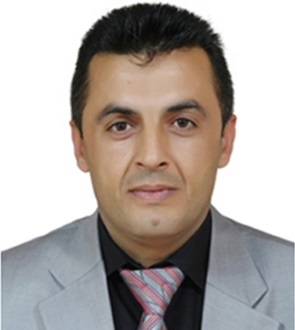 Surname: Abdulrahman Forenames: Yousif Ali Abdulrahman.Gender: Male Date and Place of Birth: 5/April/1973, Duhok, Kurdistan Region, Iraq Nationality: KurdishAcademic Status: Assistant professorAddress for Correspondence: Dept. of Horticulture, College of Agricultural, University of Duhok, Kurdistan Region, Iraq.E-mail: yousif.abdulrahman@ uod.ac Mobile Phone: 00964 750 4260222Education and QualificationsSchooling1979-1985   Mohabad Primary School Duhok 1985-1992   Mami Alan and Brayaty Intermediate and Secondary School, DuhokUniversity1993-1997   B. Sc. study in the Dept. of Plant production, College of Agriculture,  University of Duhok/ Kurdistan region/ Iraq.1998-2001 M.Sc. study in the Dept. of Horticulture, College of Science., University of Duhok/ Duhok - Kurdistan region/ Iraq.2004-2008 Ph. D study in the Dept. of Horticulture and landscape, College of Agric. And Forestry, University of Mosul, Iraq.Employment1998-1999 Demonstrator in Plant Production Dept., College of Agric. University of Duhok/ Kurdistan region/ Iraq.2001- 2005 Assistant Lecturer at Dept. of Horticulture, College of Agric. University of Duhok/ Kurdistan region/ Iraq.2006-20011 Lecturers at Dept. of Horticulture, College of Agric. University of Duhok/ Kurdistan region/ Iraq.2012- 2013 Assistant professor Horticulture Dept.  of  University of / Kurdistan region/ .2014- Continue to now as a Head of Horticulture Dept. College of Agric. at  of / Kurdistan region/ .2011, 2014, 2015 and 2016 Member in Scientific commutes in Horticulture Dep.  at college Agric. Duhok/ Kurdistan region/ .2013-2015Member of the Advisory Office in college.Professional Experience1- Teaching undergraduate courses of weeds, field crops, manufacture crops and forage and grazing, as demonstrator, 1998-1997.2- Teaching undergraduate courses Ornamental plant 1 and 2, landscape design. Since, 2001-2006 as assist lecturer continue to now as Assistant professor.3- Teaching undergraduate courses in principle of horticulture in horticulture Dep. Since, 2002 - 2003 as assistant lecturer and soil and water Dep. Science 2015- 2016 as assistant professor.4- Teaching undergraduate courses in general botany, since 2010 - 2013 as lecturer.5- Teaching undergraduate courses in medicinal and aromatic plant, since 2010 - 2013 in technical institute of duhok as lecturer.6- Teaching undergraduate courses in Turf grasses. 2005- 2016 until now as assistant professor.7- Teaching advanced courses for M.Sc. students in ornamental plants, landscape design, flowering bulbs and turf grass 2010- 2011, 2011-2012, 2012-2013, 2013-2014, 2014-2015 and 2015-2016. 8- Teaching advanced courses for Ph. D. student's in Advance ornamental plants 2015-2016.Supervising postgraduate studentsDefending sessions of postgraduate studentsResearch and PublicationsM.Sc. Thesis title "Effect of propagation media and different concentrations of IBA and IAA on rooting of Bougainvillea glabra hard wood cuttings". M. Sc. Thesis, College of Agriculture. University of Duhok/ Duhok/ Kurdistan region/ Iraq.2001.Ph.D. thesis title "Effect of shading and chemical fertilizer on growth of different seed mixture for turf grass in Dohuk governorate". Ph. D. thesis, College of Agriculture and forestry. University of Mosul. Iraq.Effect of planting media and different concentrations of IBA on rooting of Cotoeaster racemiflorous hard wood cutting. J. of Dohuk University, Vol. 4, No.2. (2005).Moslih M. Saeed, and Yousif A. Abdulrahman, Effect of planting date and media on germination and growth of Snapdragon (Antirrhinum majus) seeds. J. of Dohuk University, Vol. 9, No.1. (2006). Yousif A .Abdulrahman Effect of density plants and culture media on some growth characteristics of stock plant (Mathiola incana R. Br.). J. of Duhok University. Vol.14 (1)- (2011).Yousif A. Abdulrahman Effect of wounding and different concentrations of IBA on rooting of hard wood cuttings of Plumbago capensis plant. Accept for publication in Tikrit J.Yousif. A. Abdulrahman, and Hada. S. Faizy Effect of shading on growth of different mixture for turf grass in Dohuk governorate. Journal of University of Duhok, Vol.15, No.1, Pp43-48, 2012 (Special Issue) The 1st Scientific Agricultural Conference, 10-12th April, 2012Yousif A. Abdulrahman, and Mohamad. D. Al-SawafEffect of planting media and different concentrations of IBA on rooting of Bougainvillea glabra hard wood cuttings. Mesopotamia J. of Agriculture. Vol. 40 (1) - 2012Yousif A. Abdulrahman, and Tahsin. J. SalihEffect of different amended organic media and C-Force extract concentrations on growth and flowering of Vinca rosea plant. Journal of Life Sciences, ISSN -1934, March 2014, Vol. 8, No. 3 , pp. 238-245, USA.Yousif Ali Abdulrahman and Janan Abdul-Khaliq Sadeeq Effect of growing media on growth and flowering of different Hyacinth cultivars (Hyacinthus orientalis L.). Journal of Agricultural Science and Technology B2. Volume 2 No. 10, (2012) 1100-1108. USA.Yousif Ali Abdulrahman and Sulaiman Mohammed KakoEffect of Ascorbic acid and Sucrose concentration on vase life of Snapdragon (Antirrhinum Majus L.) Cut Flowers. International Journal of Pure and Applied Sciences and Technology 13(2) (2012), pp. 32-41, Indian.Yousif A. Abdulrahman1, *, Sarfaraz F. Ali1 and Hadar S. Faizi1Non-destructive method for prediction leaf area and chlorophyll content for some horticultural plants cultivated in Erbil city. Journal of University of Duhok., Vol 19, No.1 (Agri. and Vet. Sciences),Pp. 339-347, 2016 (Special Issue). The 2nd Scientific Agricultural Conference (April 26 and 27th 2016)		Ikbal. Al-Barzinj; Sargul A.Khudhur and Yousif A. AbdulrahmanEffect of different concentrations of gibberilic acid on seeds germination in different turf grass genera. Kufa Journal for agriculture science, 9(2):226-247. 2017Berivan Sadiq Abdullah and Yousif Ali AbdulrahmanEffect of organic media and seaweed extracts (seaweed - Fe) on the vegetative growth and flowering of Narcissus tazetta plant cv. Khatini. Journal of zankoy sulaimani – part A. (JZS special issue, 2nd int. conference of agriculture science.  P: 189 – 197. 2018.		Yousif Ali Abdulrahman and Ban J. KhoshabaEffect of wounding and growth media on the rooting of barberry (berberis vulgaris) hard wood cuttings. Accepted to publishing in journal of university of Kirkuk for agriculture sciences.  Vol. 10 , No. 4, 2019.		Yousif Ali AbdulrahmanPlanning study for the reality of school gardens design in Duhok city (High schools as a case study). Accepted to publishing in journal of university of Duhok (vol. 22, no. 1, 2019).Committee membershipMemberships- Member of the Kurdistan Agronomy Syndicate 1998.- Member of the Kurdistan Teacher Syndicate 1998.Attended Conferences1- The1st.Scientific Agricultural Conference. 10-12/ April/ 2012. Faculty of Agric. and Forestry. Univ. of Duhok. (Presentation)2- The 2nd.  Scientific Agricultural Conference 26-27/ April/ 2016. College of Agriculture, University of Duhok. Iraqi Kurdistan Region. (Chairman).Training and WorkshopsCourse in Methods of Teaching and Developing of Academic Education. College of Basic Education, University of Duhok. August, 2, 2002.Training. Participation in workshop about development of tourism in Amedia district - Dohuk municipalities. Duhok city.Workshop on quality assurance under the title: curriculum development. Univ. of Duhok, Directorate of quality assurance, September/17/2011.Student’s nameDegree SpecializationStarting dateStarting dateFinishing dateFinishing dateStudent’s nameDegree SpecializationMonthYearMonthYearParween M.SharifHigh DiplmaSchool garden planning  2201272012Berivan Sadiq AbdulahMasterHorticulture – ornamental plants3201322014Ban G. KhushabaMsterHorticulture – ornamental plants9201552017No. Name of postgraduate candidateDepartment/ college/ facultyUniversityDegreeDate of issues and discussion1Laylan Hussain TayebPlanning department/ Engineering college  DuhokHigh diploma2Zuhaer AbdulrahmanPlanning department/ Engineering college  DuhokHigh diploma3Tara Fayeq Mohamad SalihFaculty of agriculture and forestry / HorticultureDuhokMaster Issues:  1002 in 30/5/2013Discussion:27/6/20134Berivan Abdulkhaliq GharebFaculty of agriculture and forestry / HorticultureDuhok MasterIssues:  1427 in 18/7/2013Discussion:1/9/20135Chia  Qadir RasheedHorticulture/ Faculty of agriculture and forestrySulaimani MasterIssues: 7/12/337 in Discussion:27/2/20146Khalid Hashim abdulrahmanHorticulture and Landscape design/ college of agriculture and forestryMosulMasterIssues: 3/7/5037 in 15/5/2014Discussion:22/6/20147Berivan Sadeeq AbdulahCollege of agriculture/ Horticulture Depart.Duhok MasterIssues:  1477 in 7/9/2014Discussion:18-9-20148Niroj Sliman HasanCollege of agriculture/ Horticulture Depart.Duhok MasterIssues:  1478 in 7/9/2014Discussion:20/9/20149Angham Talal MahmoodHorticulture and Landscape design/ college of agriculture and forestryMosulMasterIssues:2542 in 15/3/2015Discussion:13/4/201510Binahi Sliman ShaabanCollege of agriculture/ Horticulture Depart.Duhok MasterIssues:1492 in 11/8/2015Discussion:3/9/201511Media Ahmed MohammadCollege of agriculture/ Forestry Depart.Duhok MasterIssues:423 in 11/2/2016Discussion:5/3/201612Noor Faik OmerHorticulture and Landscape design/ college of agriculture and forestryMosulHigh diplomaIssues: r/307 in 25/5/2016Discussion:4/4/201613Iman Burhan MahmoudHorticulture and land scape design/ Agriculture and forestryKarkukMasterIssues: 7/8/1950 in 27/10/2016Discussion:4/12/201614Himin Abdulah MustafaHorticulture/ AgricultureSulaimaniyaMasterIssues: 7/12/160 in 10/1/2017Discussion:8/2/201715Zina Najat AhmedHorticulture and land scape design/ Agriculture KarkukMasterIssues:17/18/129 in 11/1/2017 Discussion:23/2/201716Ban jbraeel khoshabaHorticulture/ AgricultureDuhokMasterIssues: 424 in 12/4/2017Discussion:11/5/201717Amjad obyed mohamad BarwaryHorticulture and land scape design/ Agriculture and forestryMosulPH.DIssues: r/1491Discussion:30/5/201718Tijhraw Mohamad Amen ArifHorticulture and landscape design/ AgricultureKarkukMaster7/18/184 in 21/1/201919Janet Sabah OmerHorticulture and landscape design/ AgricultureKarkukMaster7/18/566 in 24/3/201920Ashjan Nizar KamilHorticulture and landscape design/ AgricultureMosulPH.D13/7/5981 in 12/9/201821Eman Hadi MohamedHorticulture and landscape design/ AgricultureMosulMasterIssues: 9/13/263 in 15/5/2019Discussion:27/6/2019CommitteePlace of issuing the committee official documentIssue No and dateDuties of the committee 1Member of the department council as head of the department of the department 1860
On 2-11-2016 Chairman of the CommitteeDepartment 1860
in 2/11/-2016Head of depart. Chairman of the committee2Member of college councilCollege451 on 17/3/2014Member (continuous)3Scientific Committee SectionDepartment1860
on 2/11/2016Member4Evaluation Committee of the department staff bagsDepartmentChairman5Evaluation Committee of Student SeminarsDepartment1860
on 2/11/2016Chairman6Permanent Committee for Supervision on official and national eventsCollege2060 on 22/12/2016Member7Special committee for the preparation of Probes and coordination with IOM organization and supervision of education programs of displaced persons and refugees in Dohuk governorateCollege2111 on 21/12/2016Member8Committee for the summer training for students of the third stage 2016-2017College539 on 9/5/2017 Member9Coordinating Committee with IOM for the management and installation of green and plastic houses for the production of vegetables and ornamental plants College1730 on 18/10/2016Chairman10Committee for supervising third  stage student projects Department1860
on 2/11/2016Chairman11First stage supervisorDepartment1860
on 2/11/2016Member12